Национальный проект "Международная кооперация и экспорт" на региональном уровне7 мая 2018 года Президентом России был подписан Указ №204 «О национальных целях и стратегических задачах развития Российской Федерации на период до 2024 года». Документом определены основные цели развития страны, среди которых обеспечение устойчивого роста численности населения, обеспечение темпов экономического роста выше мировых, ускоренное внедрение цифровых технологий в экономику и социальную сферу.В Санкт-Петербурге закреплена персональная ответственность за достижение целей, целевых показателей и решение задач национальных проектов, разрабатываемых во исполнение Указа Президента РФ № 204 – определены кураторы и руководители региональных составляющих национальных проектов (программ) из числа вице-губернаторов Санкт-Петербурга и руководителей ИОГВ Санкт-Петербурга.Организация реализации и контроль за исполнением Указа № 204 осуществляется на принципах проектного управления в соответствии с постановлением Правительства Российской Федерации от 31.10.2018 № 1288 "Об организации проектной деятельности в Правительстве Российской Федерации" и постановлением Правительства Санкт-Петербурга от 02.09.2019 № 591 "Об организации проектной деятельности в исполнительных органах государственной власти Санкт-Петербурга".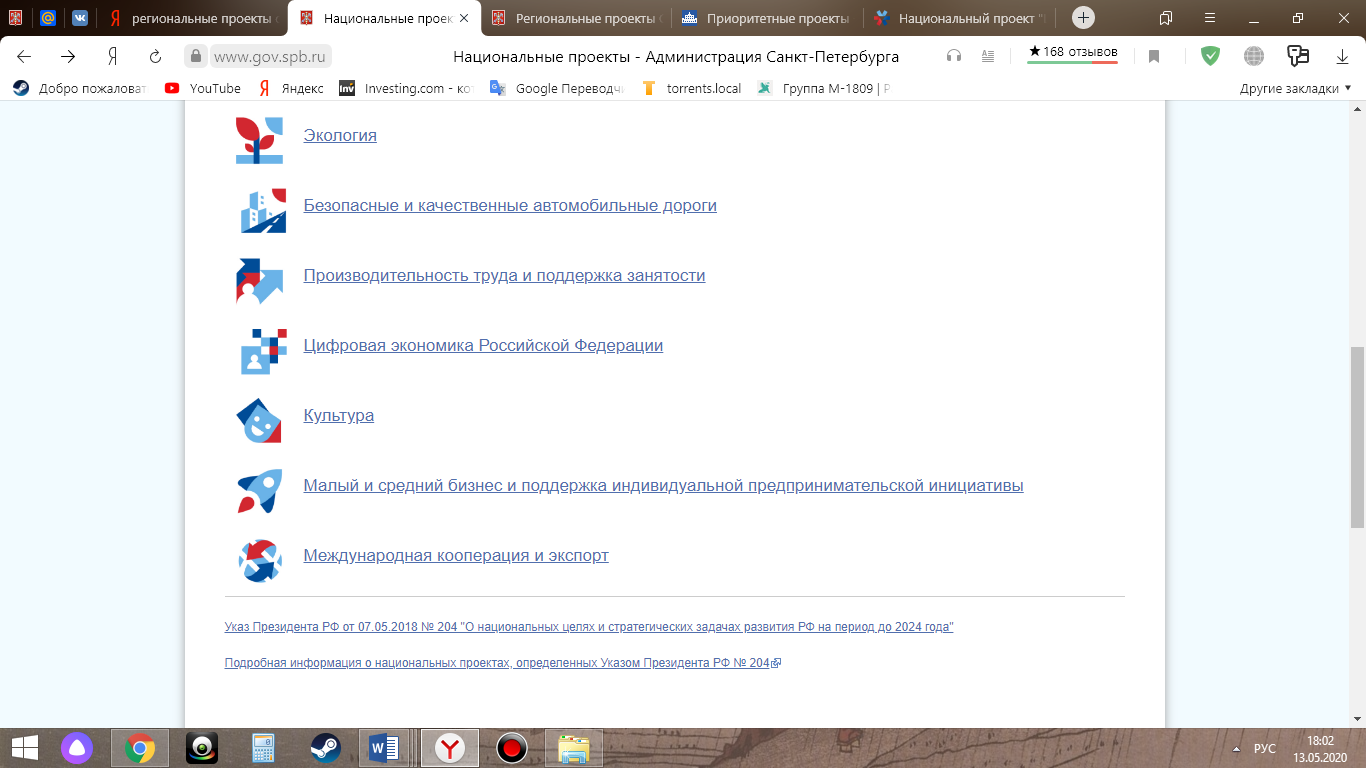 Региональные проектыЭкспорт продукции аграрно–промышленного комплексаЦель проекта: Достижение объема экспорта продукции АПК (в стоимостном выражении) в размере 2,5680 млрд долларов США к концу 2024 года (объем контролируемого экспорта продукции АПК Санкт-Петербурга должен достигнуть показателя 1,0400 млрд. долл. США к 2024 году, неконтролируемый объем экспорта продукции АПК Санкт-Петербурга должен достигнуть показателя 1,5280 млрд долл. США к 2024 году) за счет создания новой товарной массы (в том числе с высокой добавленной стоимостью), созданию экспортно-ориентированной товаропроводящей инфраструктуры, устранения торговых барьеров (тарифных и нетарифных) для обеспечения доступа продукции АПК на целевые рынки и создания системы продвижения и позиционирования продукции АПККуратор РП: Е.И.Елин - вице-губернатор Санкт-ПетербургаРуководитель РП: К.А.Соловейчик –председатель Комитета по промышленной политике, инновациям и торговле Санкт-ПетербургаЦелевые показатели проектаЭкспорт услугЦель проекта: Обеспечить в 2024 году достижение объема экспорта оказываемых услуг в размере 10.381 мдрд. долл. СШАКуратор РП: Е.И.Елин - вице-губернатор Санкт-ПетербургаРуководитель РП: В.Н.Москаленко - председатель Комитета по экономической политике и стратегическому планированию Санкт-ПетербургаЦелевые показатели проектаСистемные меры содействия международной кооперации и экспортуЦель проекта: Реализация комплекса мер для создания благоприятной регуляторной среды, снижения административной нагрузки и совершенствования механизмов стимулирования экспортной деятельностиКуратор РП: Е.И.Елин - вице-губернатор Санкт-ПетербургаРуководитель РП: К.А.Соловейчик –председатель Комитета по промышленной политике, инновациям и торговле Санкт-ПетербургаЦелевые показатели проекта